Colegio República Argentina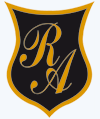 O ’Carrol # 850-   Fono 72- 2230332                    Rancagua                                                   Ticket de Guía de Historia, Geografía y Ciencias Sociales.Semana N°7 Fecha : Semana del 11 al 15 de Mayo 2020Reflexiona acerca de los contenidos aprendidos en la clase de hoy y completa las siguientes frases en el espacio en blanco.1.El desarrollo de la imprenta durante la Edad Moderna fue relevante para el Renacimiento porque______________________________________________________________________________________________________________________________________________________________________________________________________2.Podemos considerar que la difusión de las ideas durante la Edad Moderna fue revolucionaria porque______________________________________________________________________________________________________________________________________________________________________________________________________3.-Es posible comparar el fenómeno de la imprenta con el internet porque________________________________________________________________________________________________________________________________________________________________SOLUCIONARIO1. Permitió difundir a mayor cantidad de gente en mucho menos tiempo las ideas fundamentales del Renacimiento y el Humanismo.2. Implicó un cambio acelerado y trascendental en las ideas. Las temáticas tratadas implicaban por sobre todo un cambio de visión del mundo.3. Implica un cambio acelerado y trascendental en las ideas. Las temáticas tratadas implicaban por sobre todo un cambio de visión de mundo.Nombre:Curso: Octavos Años Básico                                                      Fecha: OA: Analizar el impacto de la imprenta en las nuevas ideas durante el Renacimiento por medio del análisis de fuente.